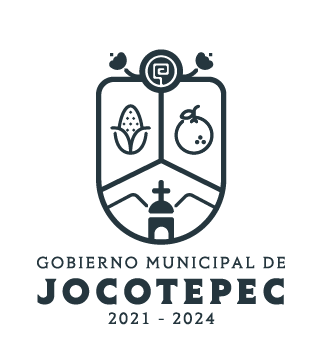 ¿Cuáles fueron las acciones proyectadas (obras, proyectos o programas) o Planeadas para este trimestre?PROGRAMA 1: El turismo como semilla para la economía municipal.	 ACTIVIDADES: Campañas de promoción turística.Planeación y proyección de festividades, ferias, eventos y exposiciones.“La bailarina de Jalisco”, instalación de una escultura de hoja de maíz a gran escala.Intervenciones artísticas.Artesanías en movimiento.Resultados Trimestrales (Describir cuáles fueron los programas, proyectos, actividades y/o obras que se realizaron en este trimestre). PROGRAMA 1: El turismo como semilla para la economía municipal.Integración de los comités o consejos consultivos en el área de turismo local. Implementar recorridos turísticos en todo el municipio.ACTIVIDADES: Campañas de promoción turística; promoción y difusión a la iniciativa privada que cuenten con algún servicio o producto turístico.Planeación y proyección de festividades, ferias, eventos y exposiciones; planeación, organización, promoción y difusión del evento “Jocofest Biker”, durante el mes de marzo. Montos (si los hubiera) del desarrollo de dichas actividades. ¿Se ajustó a lo presupuestado?La planeación de los proyectos estuvo siempre por debajo de los presupuestado al no autorizarse lo proyectado en el POA 2023. En que beneficia a la población o un grupo en específico lo desarrollado en este trimestre.Directamente a Mypimes, artesanos, emprendedores y prestadores de servicios que viven directamente o indirectamente del turismo.¿A qué programa de su POA pertenecen las acciones realizadas y a que Ejes del Plan Municipal de Desarrollo 2021-2024 se alinean?PROGRAMA 1: El turismo como semilla para la economía municipal.	Eje del PMD: Desarrollo económico y turismo.ACTIVIDADES: Campañas de promoción turística.Eje del PMD: Desarrollo Económico y Turismo. Planeación y proyección de festividades, ferias, eventos y exposiciones. Eje del PMD: Desarrollo Económico y Turismo. De manera puntual basándose en la pregunta 2 (Resultados Trimestrales) y en su POA, llene la siguiente tabla, según el trabajo realizado este trimestre.NºPROGRAMA O ACTIVIDAD POA 2023ACTIVIDAD NO CONTEMPLADA (Llenar esta columna solo en caso de existir alguna estrategia no prevista)Nº LINEAS DE ACCIÓN O ACTIVIDADES PROYECTADASNº LINEAS DE ACCIÓN O ACTIVIDADES REALIZADASRESULTADO(Actvs. realizadas/Actvs. Proyectadas*100)I.Programa El turismo como semilla para la economía municipal.07114%II.Campañas de promoción turística04125%III.Planeación y proyección de festividades, ferias, eventos y exposiciones.03133%TOTAL28%